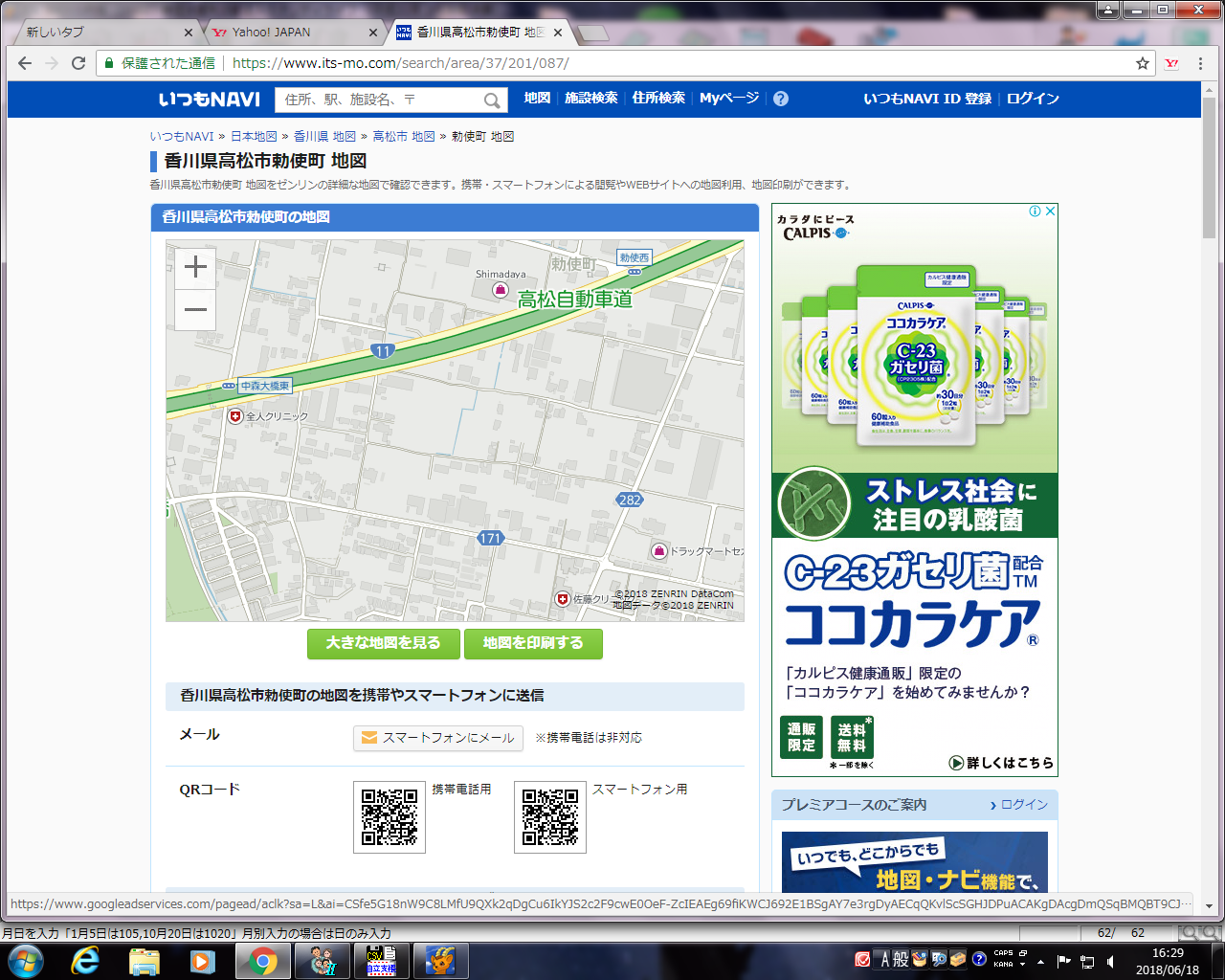 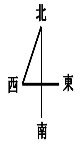 	☆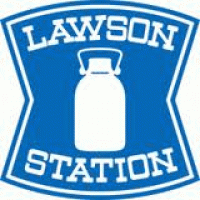 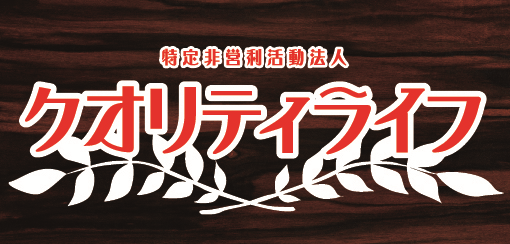 にゅーたいぷに通い、ご利用者様にこのような変化が見られました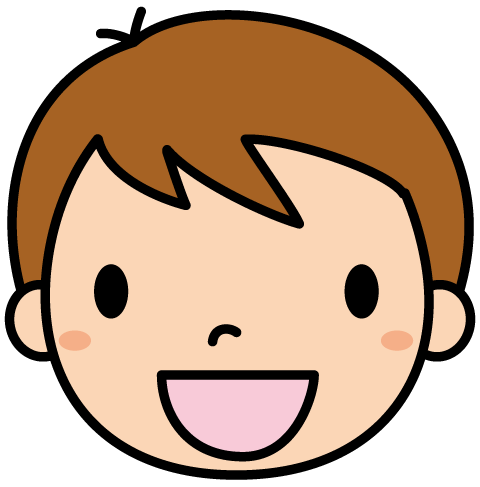 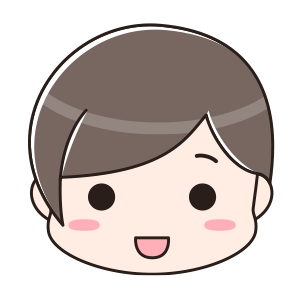 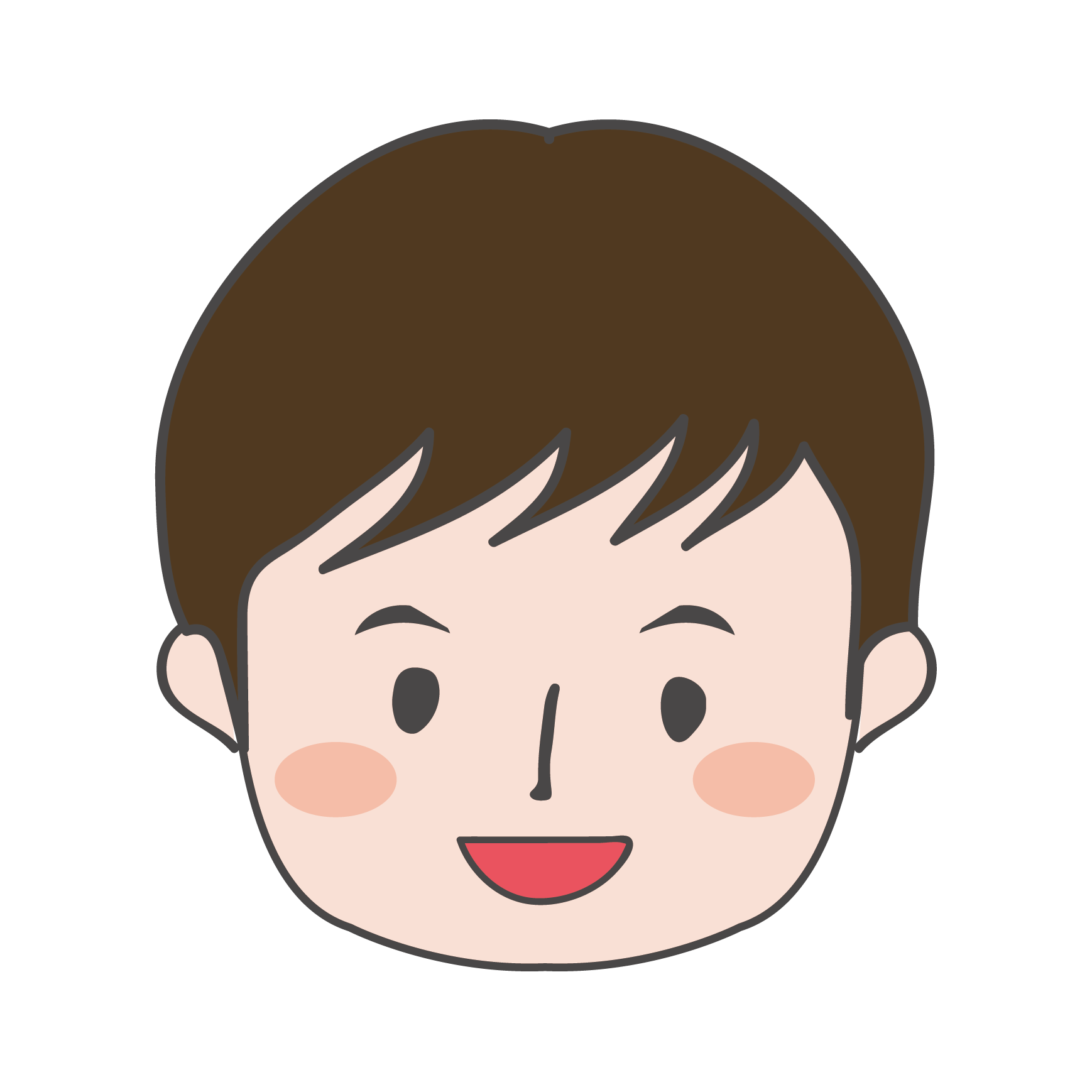 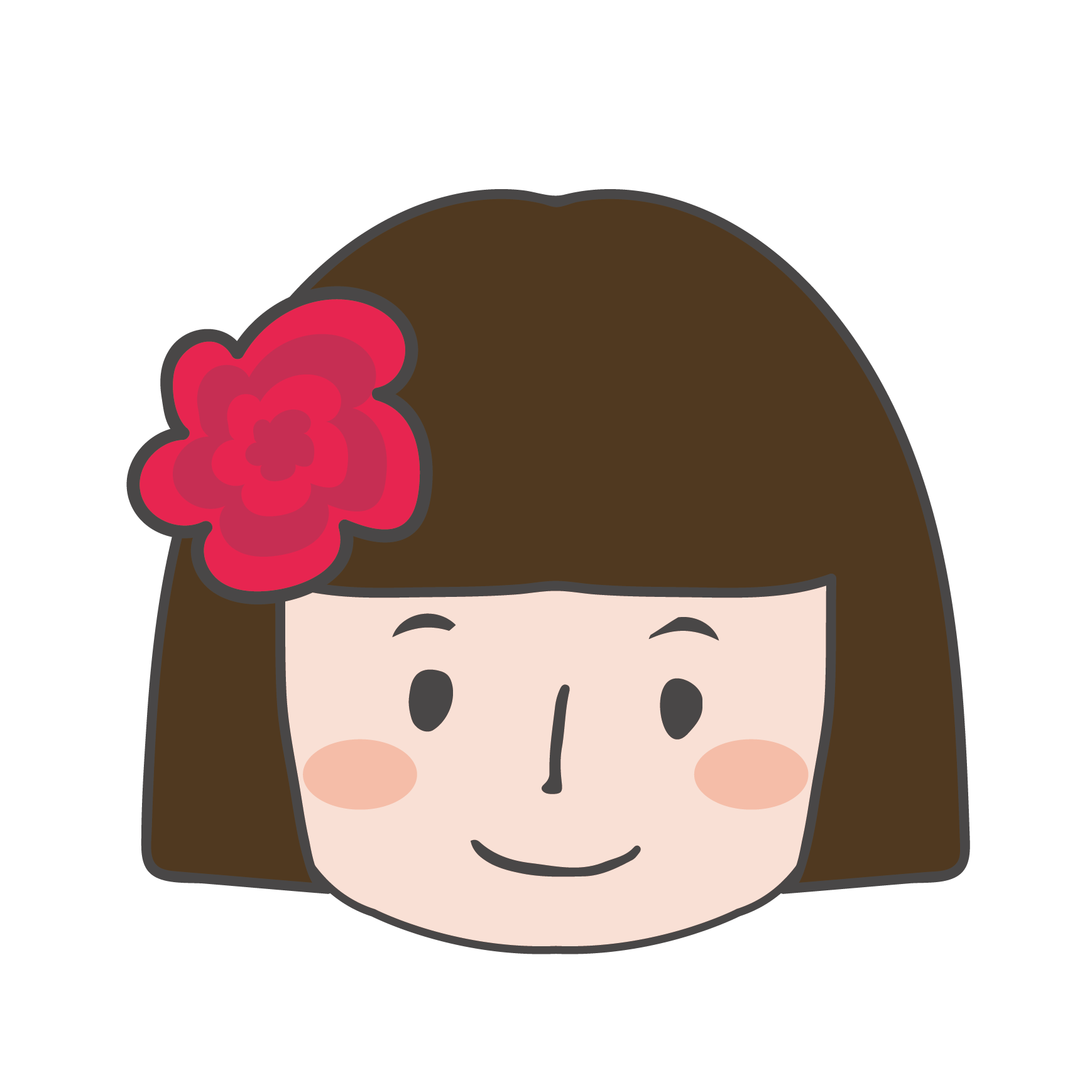 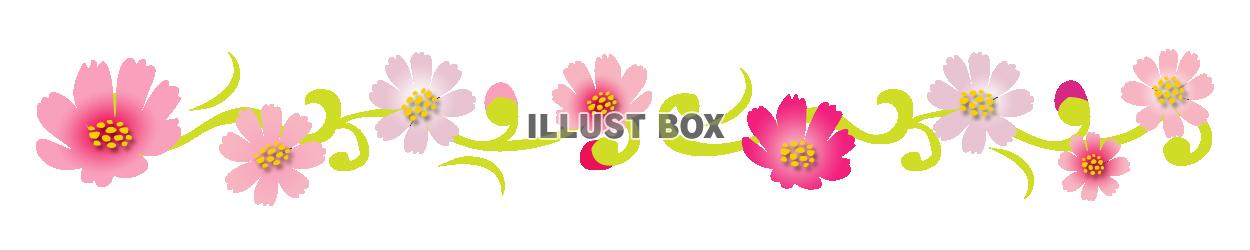 身体へのアプローチ歩行練習・立位の支援・ゆるめ・マッサージ師さんによるマッサージ・温熱療法・セラピーボールを使った体幹運動等（身体に合わせたメニュー）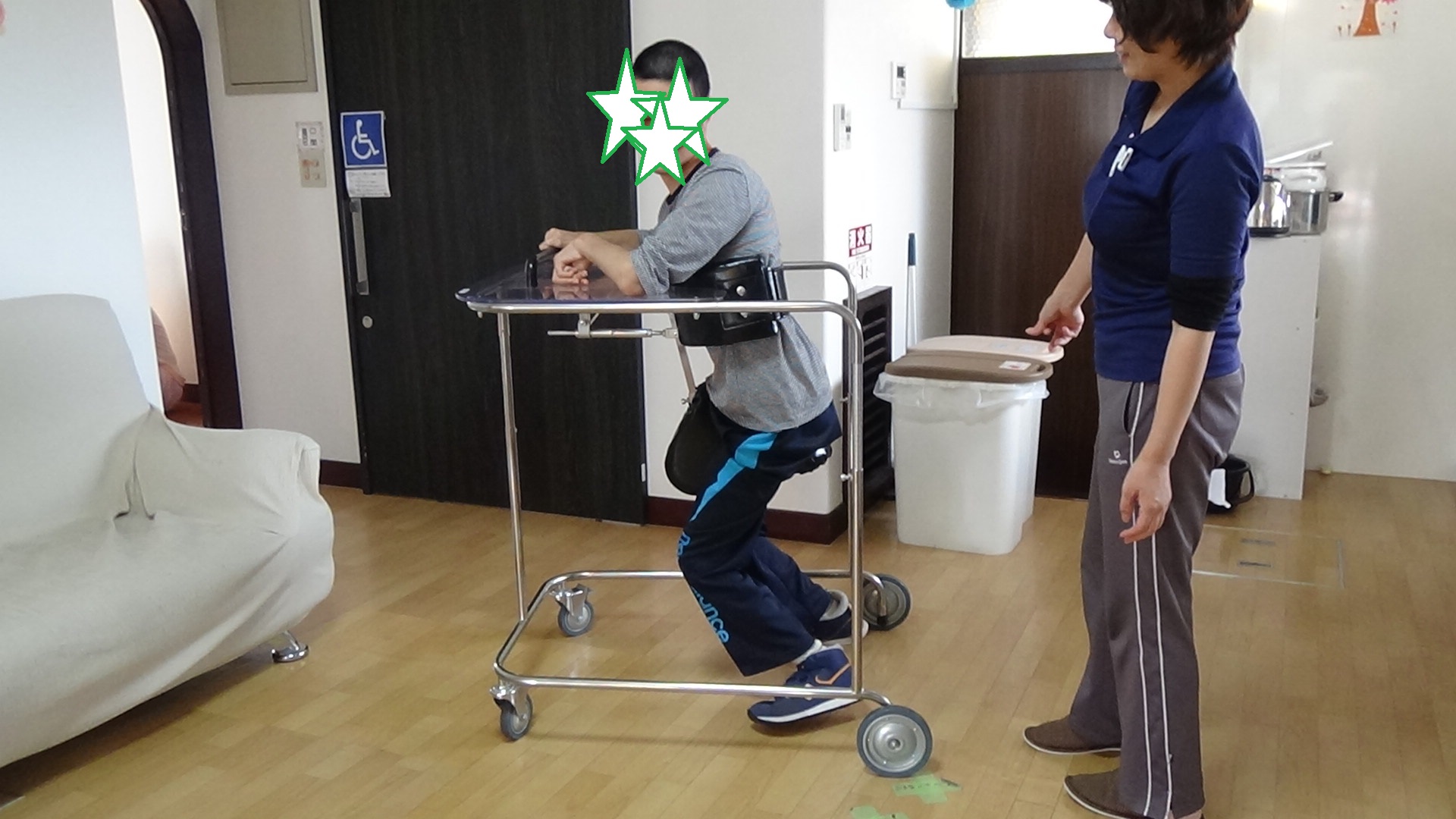 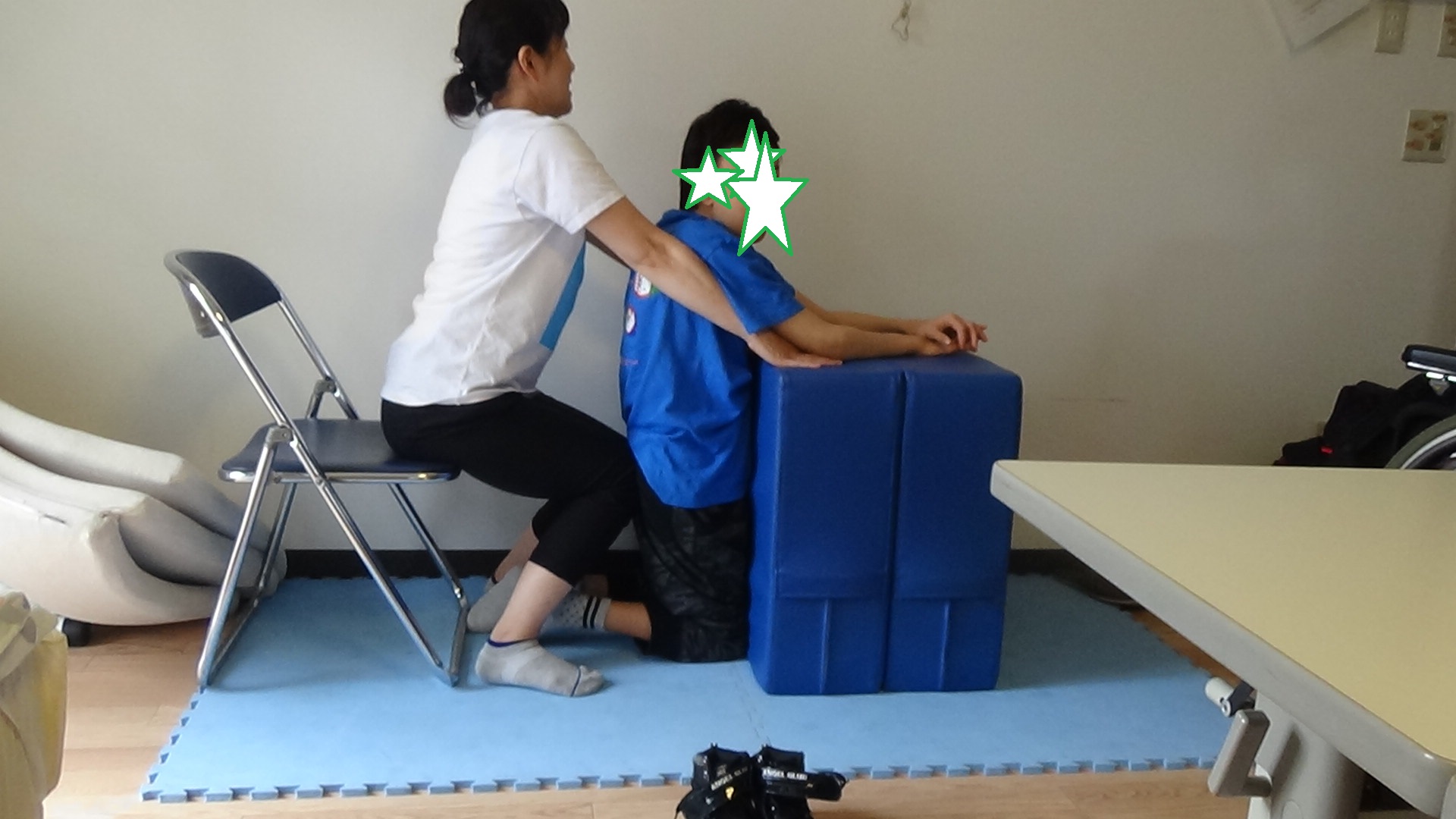 社会参加外出活動・facebook投稿・福祉用具のモニター活動・募金活動等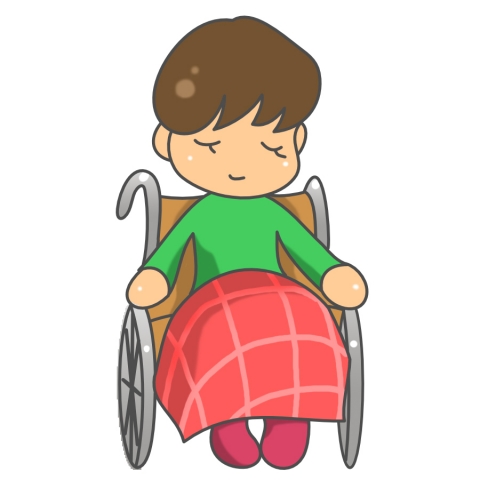 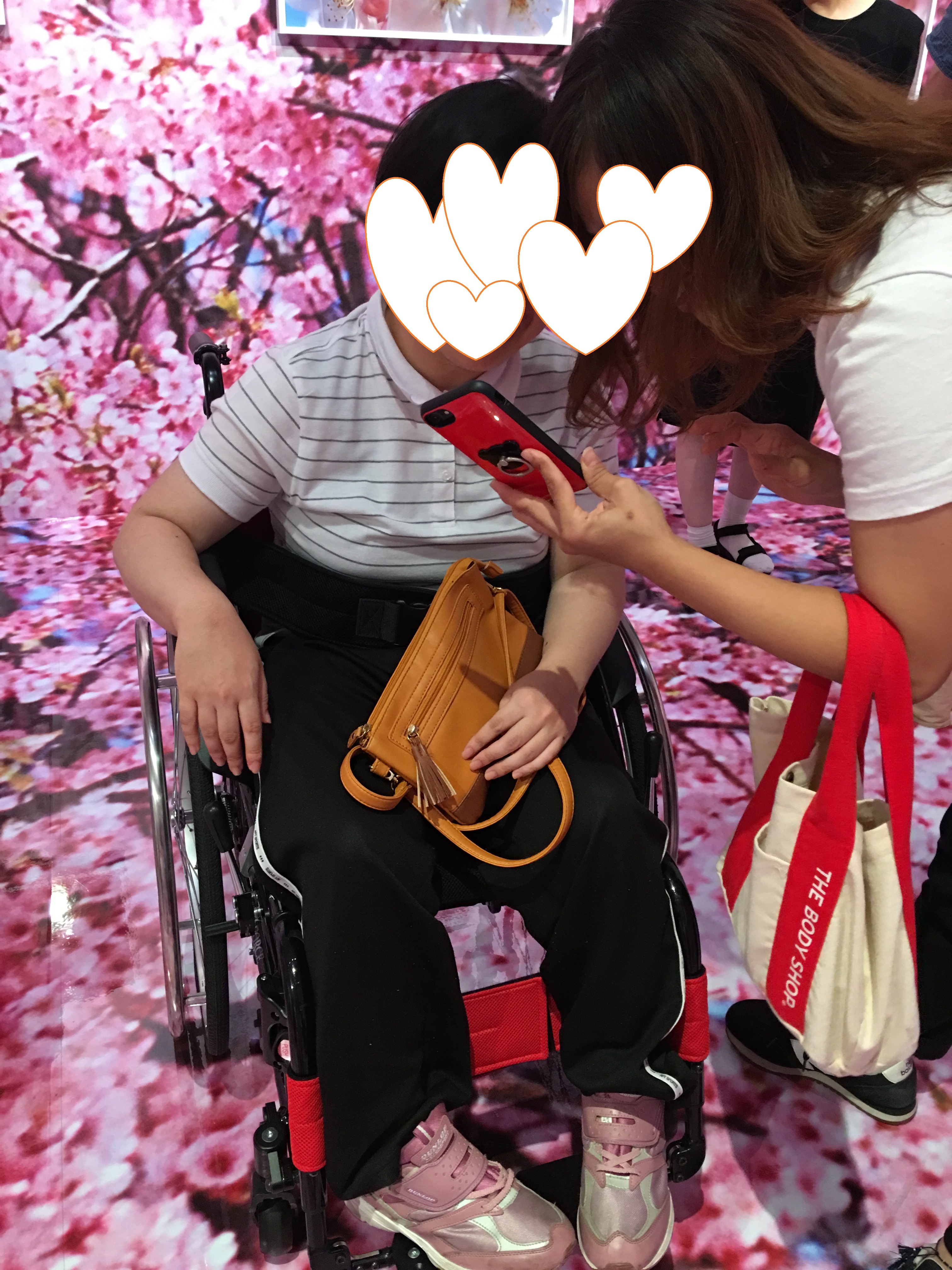 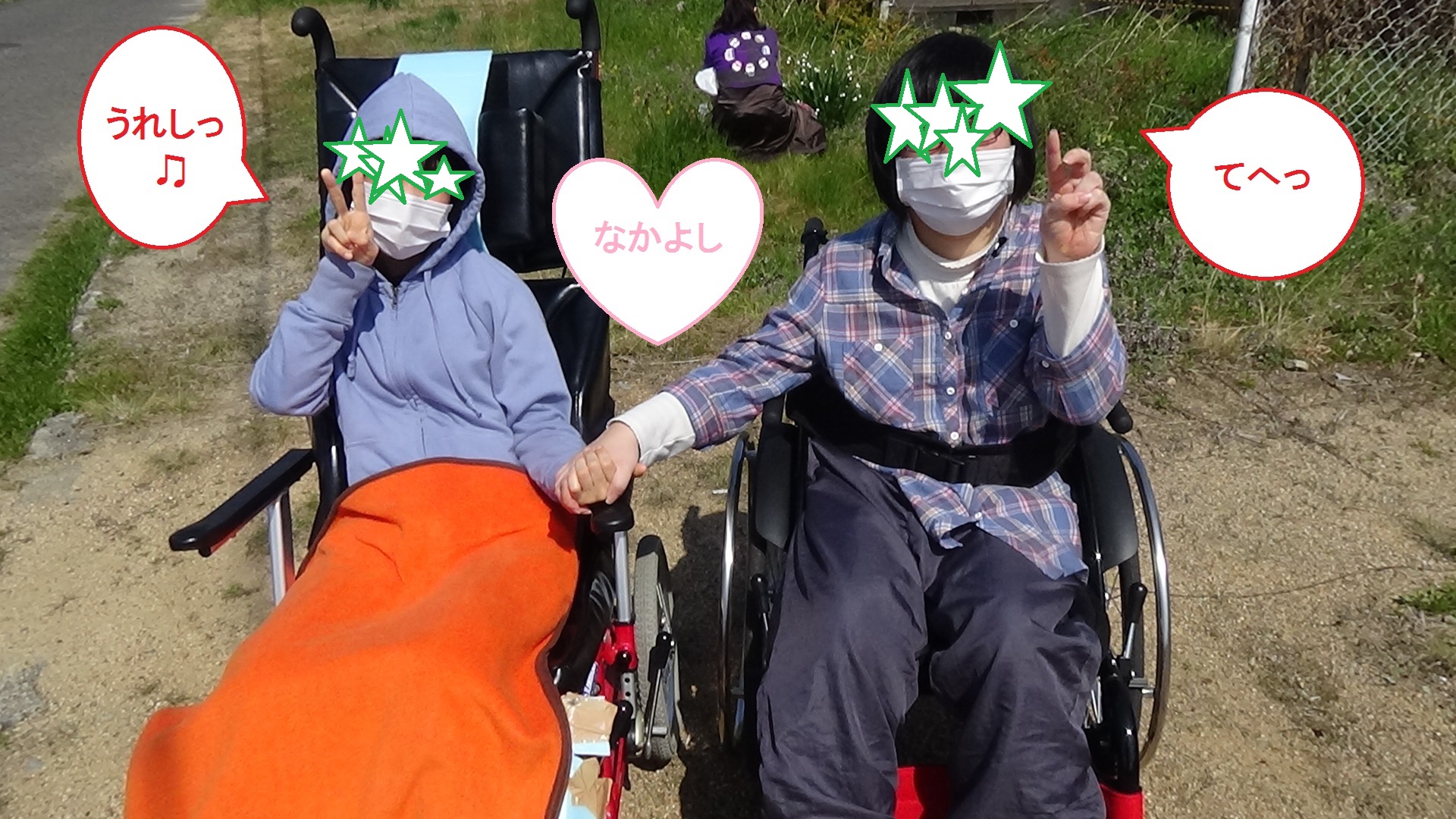 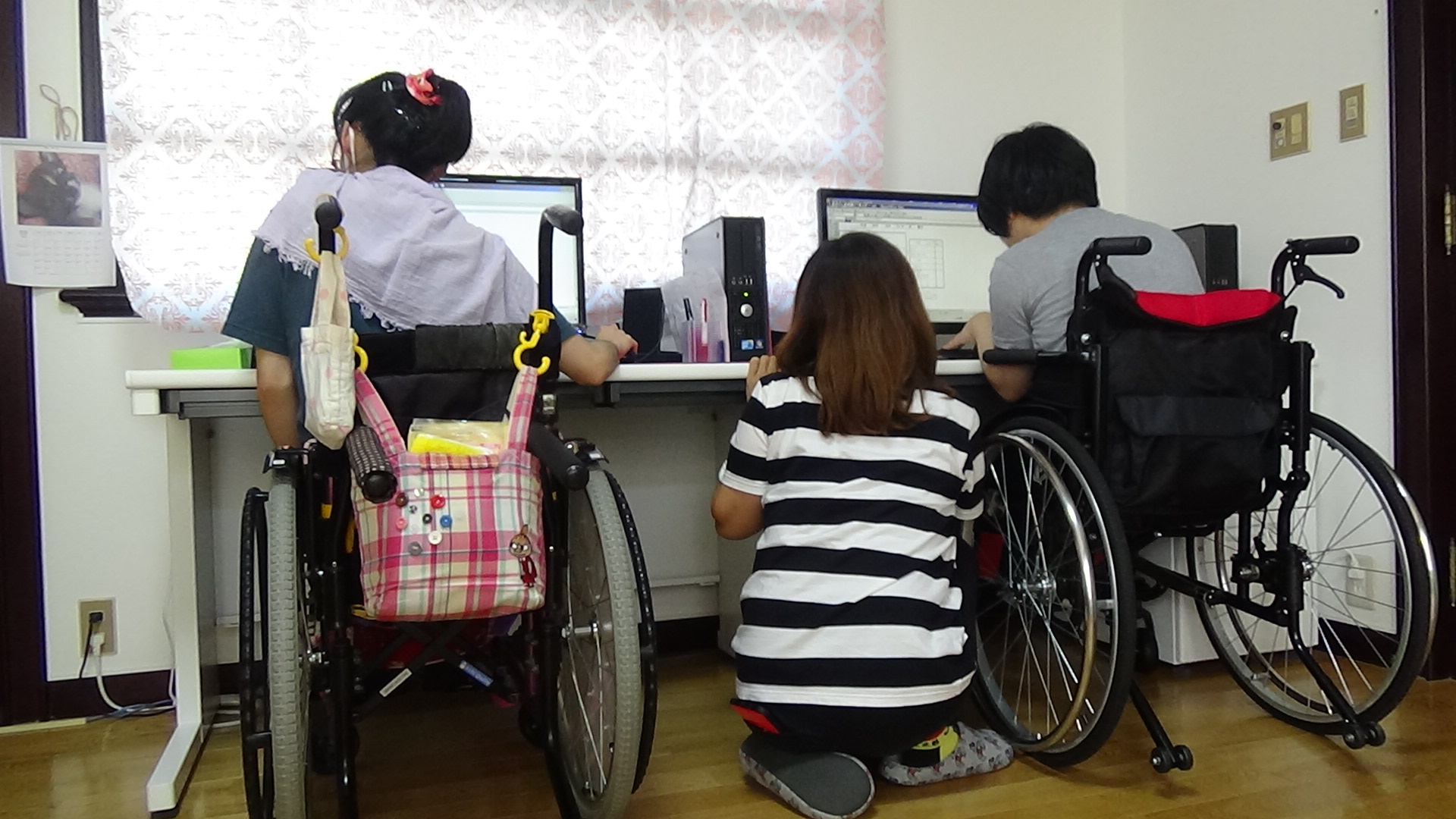 生活力へのアプローチクッキング（毎週1回）メニューを自分たちで決めて調理します。外出の活動計画も自分たちで調べますできる事は自分でやってみよう！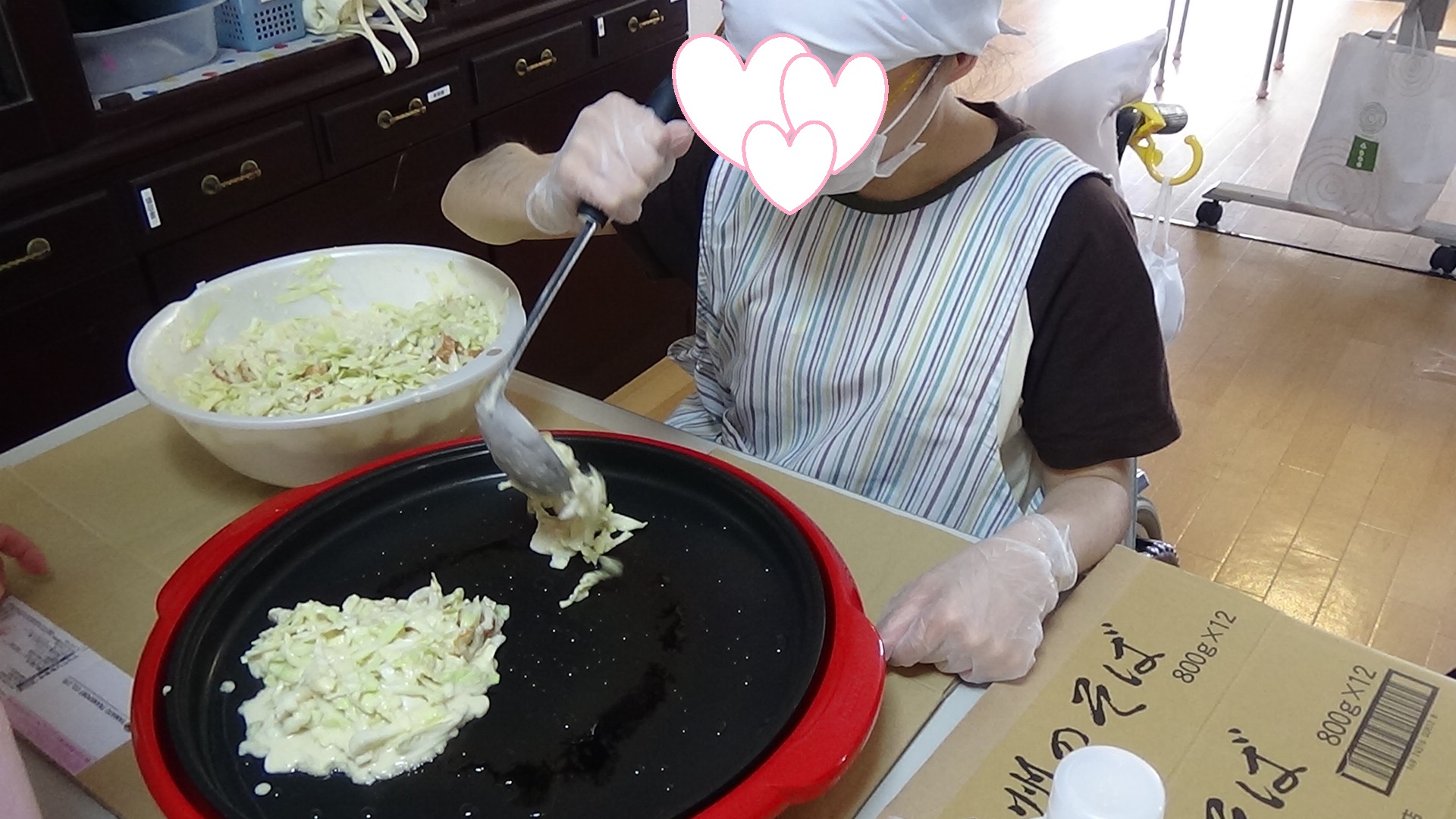 お楽しみ活動陶芸教室・お菓子教室・さおり織りパステルアート・フラワーアレンジメント・アイロンビーズ・他事業所との交流イベント等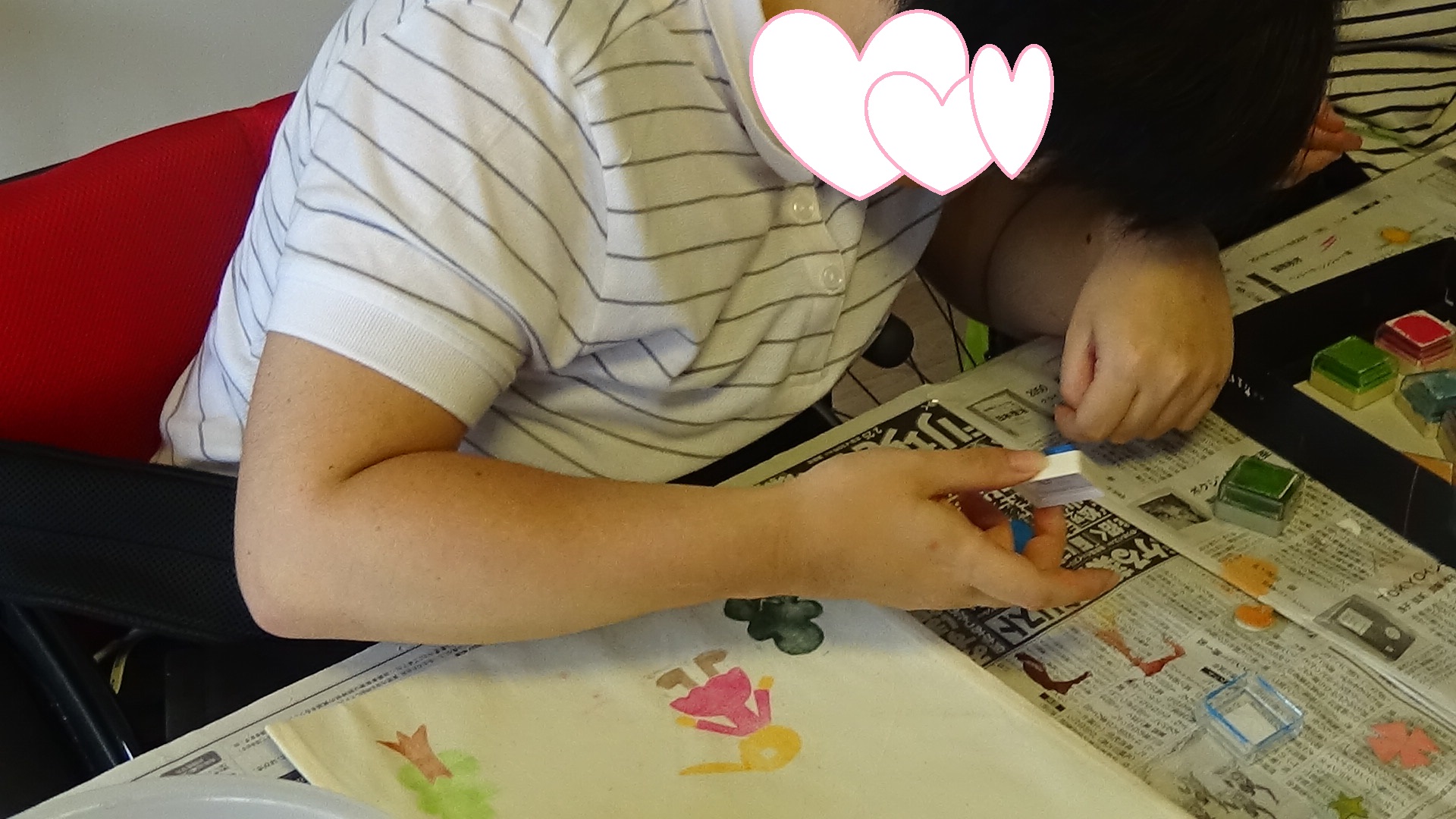 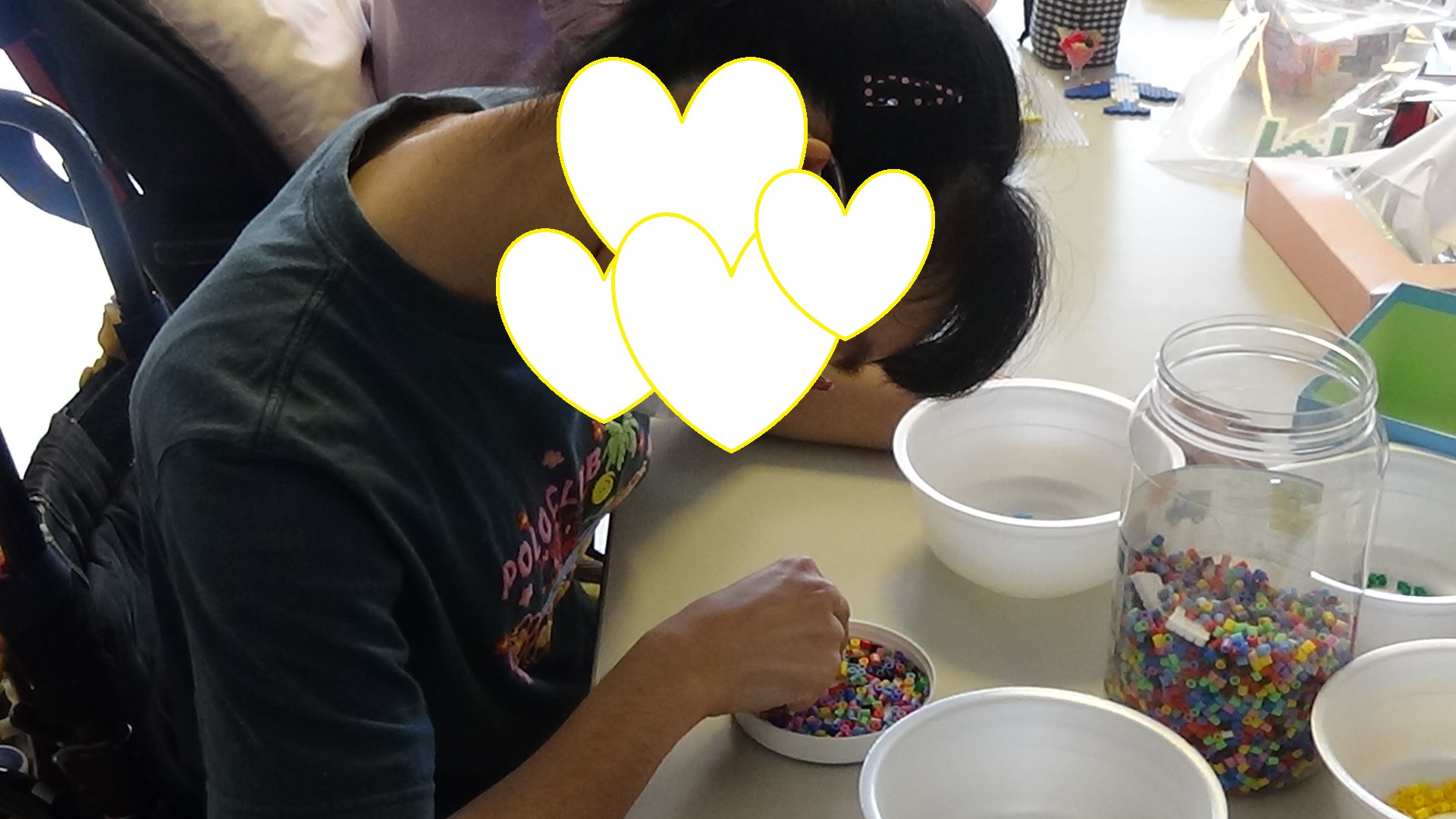 お仕事軽作業や名簿打ちなど、能力に合わせたお仕事等